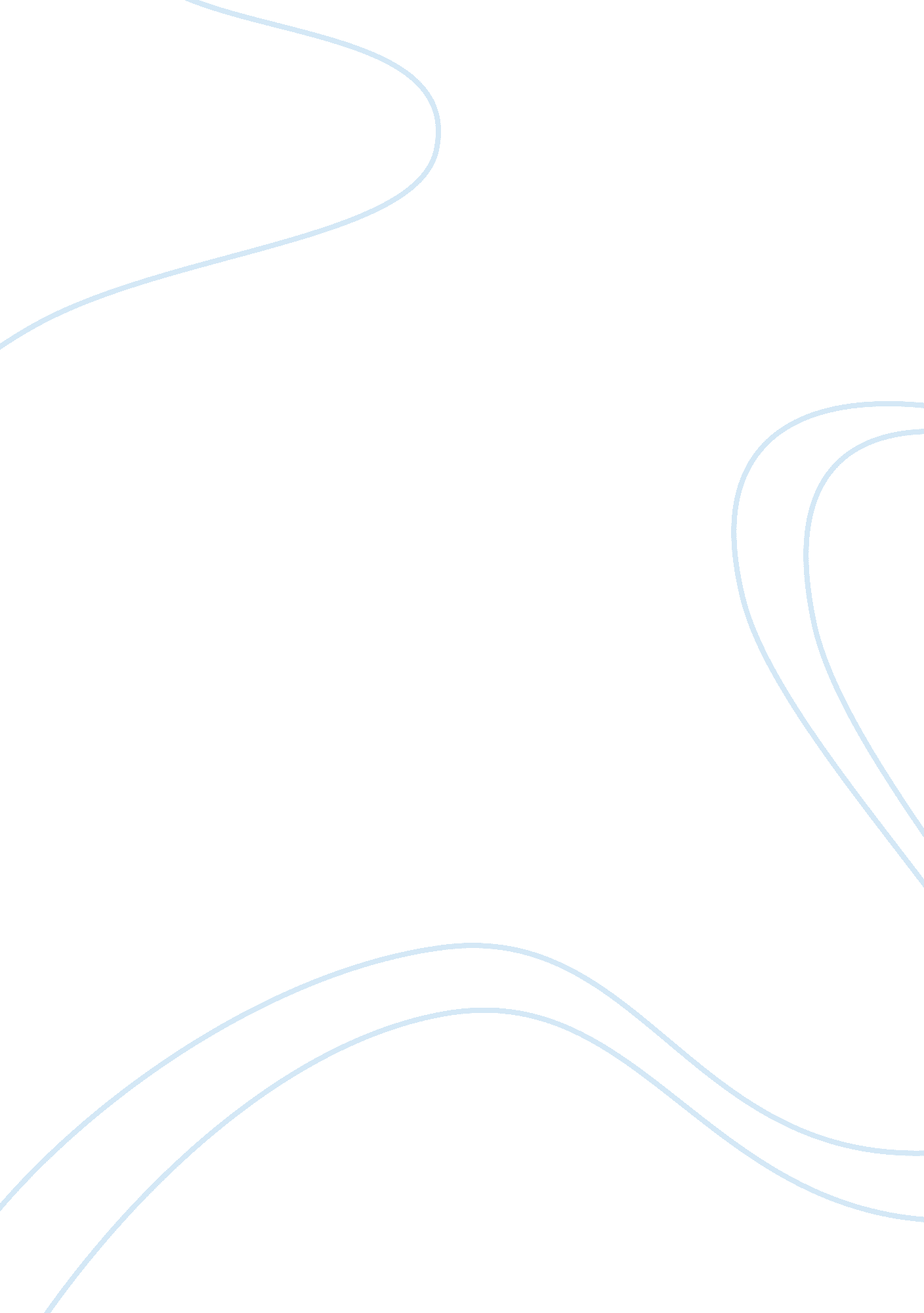 Strange college essay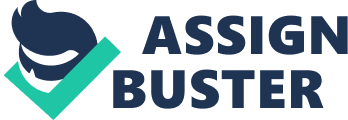 Number The Stars SummeryThe story begins with Annemarie, Ellen, and Kristie walking home from school. When they run into two Nazi soldiers, Annemarie and Ellen are very scared, but on the other hand, Kristie was brave and wanted to put up a fight with the two solders. The girls run home to Mrs. Johansen who was very worried. After September passed, there was a new law that all of the Jews had to go to a concentration camp, so the Rosen’s asked if Ellen could hide with the Johansson’s and pass-off for Lise Johnson, Annemarie’s sister. That night, when the girls were asleep, two Nazi soldiers came in to find the Rosens. When they reach the girls room, Annemarie finds that Ellen still has the Star of David necklace on. When she tries to take it of it gets stuck, so Annemarie yanks it off just in time that the solders storm in the room. After that there was another problem, Ellen has brown hair, and everyone else has blonde hair, so Mr. Johansen takes out a photo of the real lise as a baby, and shows the solder that even as a baby lise (aka Ellen) had brown hair. The next day Mrs. Johansen decided that it would be safer to go to her brother house, so Annemarie, Ellen, and Kristie pack up there bags and take a train ride to the Uncle Henrik. When they got to his house, Uncle henrik was still fishing, so the girls helped Mrs. Johansen with dinner. The day dragged on and once Uncle henrik came home, he announced that Great-Aunt Birte was dead. Annemarie knew that there was no Great-Aunt Birte, because she knew everyone on both sides of her family, and she knew that there was no Great-Aunt birte. Before the funeral, Annemarie went to the barn where Uncle henrik was milking a cow. Uncle henrik said that Annemarie was very brave and that she was right, the was no Great-Aunt Birte. When it was time for the funeral, Annemarie didn’t know the people who came to the funeral, but then Ellen reunites with her parents, afterwards things go on just like a real funeral, but who. .. 